О внесении изменений в Постановление Администрации Истоминского сельского поселенияот 16.12.2013 г. № 430 «Об утверждении муниципальной программы Истоминского сельского поселения «Региональная политика»    В соответствии с Постановлением Администрации Истоминского сельского поселения № 284 от 15.08.2013 «Об утверждении Порядка разработки, реализации и оценки эффективности муниципальных программ Истоминского сельского поселения», в связи с изменением объема бюджетных ассигнований, ПОСТАНОВЛЯЮ:1.Внести в муниципальную программу Истоминского сельского поселения «Региональная политика» следующие изменения:      в приложении:в разделе «Паспорт программы»:- подраздел «ресурсное обеспечение муниципальной программы»Общий объем бюджетных ассигнований местного бюджета – 209,6 тыс. рублей, в том числе:2014 год – 33,1 тыс. рублей;2015 год –21,5 тыс. рублей;2016 год – 32,0 тыс. рублей;2017 год – 30,0 тыс. рублей;2018 год – 31,0 тыс. рублей;2019 год – 31,0 тыс. рублей; – 31,0 тыс. рублей.Раздел 3. Информация по ресурсному обеспечению муниципальной программы                изложить в следующей редакции:Общий объем бюджетных ассигнований местного бюджета – 209,6 тыс. рублей, в том числе:2014 год – 33,1 тыс. рублей;2015 год – 21,5 тыс. рублей;2016 год – 32,0 тыс. рублей;2017 год – 30,0 тыс. рублей;2018 год – 31,0 тыс. рублей;2019 год – 31,0 тыс. рублей; – 31,0 тыс. рублей.В разделе 6 ПАСПОРТ подпрограммы «Развитие муниципального управления и муниципальной службы»-подраздел ресурсное обеспечение подпрограммы изложить в следующей редакции:Общий объем бюджетных ассигнований местного бюджета – 209,6тыс. рублей, в том числе:2014 год – 33,1 тыс. рублей;2015 год – 21,5 тыс. рублей;2016 год – 32,0 тыс. рублей;2017 год – 30,0 тыс. рублей;2018 год – 31,0 тыс. рублей;2019 год – 31,0 тыс. рублей; – 31,0 тыс. рублей.4.) Раздел 6.5. Информация по ресурсному обеспечению подпрограммы изложить в следующей редакции:Общий объем бюджетных ассигнований местного бюджета – 209,6 тыс. рублей, в том числе:2014 год – 33,1 тыс. рублей;2015 год – 21,5 тыс. рублей;2016 год – 32,0 тыс. рублей;2017 год – 30,0 тыс. рублей;2018 год – 31,0 тыс. рублей;2019 год – 31,0 тыс. рублей; – 31,0 тыс. рублей.Приложение № 1,5 к постановлению от 16.12.2013 г. № 430 «Об утверждении муниципальной программы Истоминского сельского поселения «Региональная политика» изложить в следующей редакции:Приложение № 1к муниципальной программе Истоминского сельского поселения«Региональная политика» Расходы местного бюджета на реализацию муниципальной программыПриложение № 5к муниципальной программе Истоминского сельского поселения«Региональная политика» Расходыместного бюджета на реализацию муниципальной программы 2.Опубликовать настоящее Постановление на официальном сайте муниципального образования «Истоминское сельское поселение» в сети Интернет.3.Признать утратившим силу постановление администрации Истоминского сельского поселения от 22.10.2015 № 341-1«О внесении изменений в Постановление Администрации Истоминского сельского поселения от 16.12.2013 г. № 430 «Об утверждении муниципальной программы Истоминского сельского поселения «Региональная политика».4.Контроль за исполнением настоящего постановления оставляю за собой.Глава АдминистрацииИстоминского сельского поселения                                         Л.Н.ФлютаПостановление вносит заместитель Главы Администрации Жигулина Р.Ф.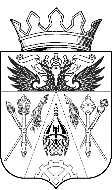 АДМИНИСТРАЦИЯ ИСТОМИНСКОГО СЕЛЬСКОГО ПОСЕЛЕНИЯПОСТАНОВЛЕНИЕАДМИНИСТРАЦИЯ ИСТОМИНСКОГО СЕЛЬСКОГО ПОСЕЛЕНИЯПОСТАНОВЛЕНИЕАДМИНИСТРАЦИЯ ИСТОМИНСКОГО СЕЛЬСКОГО ПОСЕЛЕНИЯПОСТАНОВЛЕНИЕАДМИНИСТРАЦИЯ ИСТОМИНСКОГО СЕЛЬСКОГО ПОСЕЛЕНИЯПОСТАНОВЛЕНИЕАДМИНИСТРАЦИЯ ИСТОМИНСКОГО СЕЛЬСКОГО ПОСЕЛЕНИЯПОСТАНОВЛЕНИЕАДМИНИСТРАЦИЯ ИСТОМИНСКОГО СЕЛЬСКОГО ПОСЕЛЕНИЯПОСТАНОВЛЕНИЕАДМИНИСТРАЦИЯ ИСТОМИНСКОГО СЕЛЬСКОГО ПОСЕЛЕНИЯПОСТАНОВЛЕНИЕАДМИНИСТРАЦИЯ ИСТОМИНСКОГО СЕЛЬСКОГО ПОСЕЛЕНИЯПОСТАНОВЛЕНИЕАДМИНИСТРАЦИЯ ИСТОМИНСКОГО СЕЛЬСКОГО ПОСЕЛЕНИЯПОСТАНОВЛЕНИЕАДМИНИСТРАЦИЯ ИСТОМИНСКОГО СЕЛЬСКОГО ПОСЕЛЕНИЯПОСТАНОВЛЕНИЕАДМИНИСТРАЦИЯ ИСТОМИНСКОГО СЕЛЬСКОГО ПОСЕЛЕНИЯПОСТАНОВЛЕНИЕАДМИНИСТРАЦИЯ ИСТОМИНСКОГО СЕЛЬСКОГО ПОСЕЛЕНИЯПОСТАНОВЛЕНИЕ19ноября2015№384-1х. Островскогох. Островскогох. Островскогох. Островскогох. Островскогох. Островскогох. Островскогох. Островскогох. Островскогох. Островскогох. Островскогох. ОстровскогоСтатусНаименование муниципальной программы, основного мероприятияОтветствен-ный исполнительКод бюджетной классификации <1>Код бюджетной классификации <1>Код бюджетной классификации <1>Код бюджетной классификации <1>Расходы <2> (тыс. руб.), годыРасходы <2> (тыс. руб.), годыРасходы <2> (тыс. руб.), годыРасходы <2> (тыс. руб.), годыРасходы <2> (тыс. руб.), годыРасходы <2> (тыс. руб.), годыРасходы <2> (тыс. руб.), годыСтатусНаименование муниципальной программы, основного мероприятияОтветствен-ный исполнительЦСРВРР3Пр20142015201620172018201920201234567891011121314Муниципальная программа«Региональная политика»Заместитель Главы администрации Истоминского сельского поселения060 000033,121,532,030,031,031,031,0Подпрограмма «Развитие муниципального управления и муниципальной службы» Заместитель Главы администрации Истоминского сельского поселения061 000033,121,532,030,031,031,031,0Основное мероприя-тие 1.1.Совершенствование правовой и методической основы муниципальной службыЗаместитель Главы администрации Истоминского сельского поселения061241924001040,00,00,00,01,51,51,5Основное        
мероприятие 1.2Внедрение эффективных технологий и современных методов работы с кадровым резервомЗаместитель Главы администрации Истоминского сельского поселения061242024001040,00,00,00,01,51,51,5Основное мероприятие 1.3.Обеспечение дополнительного профессионального образования лиц, замещающих должности муниципальной службыЗаместитель Главы администрации Истоминского сельского поселения061 2421240010433,121,532,030,028,028,028,0СтатусНаименование муниципальной программыОтветственный исполнительОценка расходов (тыс. руб.), годыОценка расходов (тыс. руб.), годыОценка расходов (тыс. руб.), годыОценка расходов (тыс. руб.), годыОценка расходов (тыс. руб.), годыОценка расходов (тыс. руб.), годыОценка расходов (тыс. руб.), годыСтатусНаименование муниципальной программыОтветственный исполнитель201420152016201720182019202012345678910Муниципальнаяпрограмма«Региональная политика»всего33,121,532,0*30,0*31,0*31,0*31,0*Муниципальнаяпрограмма«Региональная политика»местный бюджет33,121,532,0*30,0*31,0*31,0*31,0*Подпрограмма «Развитие муниципального управления и муниципальной службы»всего33,121,532,0*30,0*31,0*31,0*31,0*Подпрограмма «Развитие муниципального управления и муниципальной службы»местный бюджет33,121,532,0*30,0*31,0*31,0*31,0*